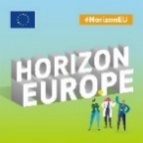 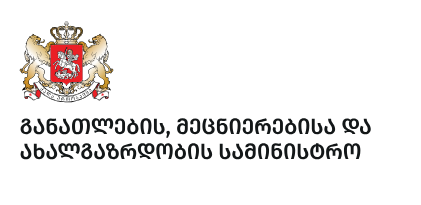 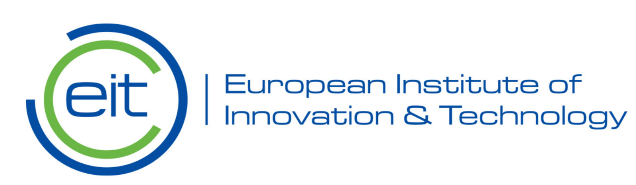 ევროპის ინოვაციებისა და ტექნოლოგიების ინსტიტუტის (EIT) საინფორმაციო დღე7 ივნისი, 2024 წ.დღის წესრიგიმონაწილეობის მისაღებად გთხოვთ მიყვეთ შემდეგ ბმულს:https://teams.microsoft.com/l/meetup-join/19%3ameeting_ZjEwYmE0MzMtNDAzOS00NzdlLTkzZTctMTdjMmQyYzM2NjNm%40thread.v2/0?context=%7b%22Tid%22%3a%2261d2e93c-423d-43b4-8f23-1580c2341952%22%2c%22Oid%22%3a%22dcb40864-1ca6-4feb-82d7-b9198a30eebb%22%7dMicrosoft Teams meetingJoin on your computer, mobile app or room device:Click here to join the meetingMeeting ID: 445 616 046 791Passcode: U3RVRm15:00 – 15:10 მისალმება და გახსნა(საქართველოს განათლების, მეცნიერებისა და ახალგაზრდობის სამინისტრო/„ჰორიზოტი ევროპა“ საქართველოს ეროვნული ოფისი)15:10 – 15:20ლუკა ქემოკლიძე„ჰორიზოტი ევროპა“ საქართველოს ეროვნული ოფისის ხელმძღვანელის მოადგილე15:20 -16:00 ანა გოლეთიანი „ჰორიზოტი ევროპა“ საქართველოს ეროვნული ოფისის ეროვნული საკონტაქტო პირი (EIC/EIE/EIT)ევროპის ინოვაციებისა და ტექნოლოგიების ინსტიტუტის ღია კონკურსები16:00 – 16:30კითხვა-პასუხის სესია, საინფორმაციო დღის დახურვა